Forensic Anthropology Center Summer Internship Application 2023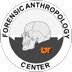 The Forensic Anthropology Center is pleased to offer an unpaid, non-credit summer internship for non-UT students.  Interns will be expected to reside in the Knoxville area through the duration of the program. The internship interval is from May 30th to June 30th, 2023.Intern Responsibilities: Primary responsibilities will be assisting with daily operations of the Forensic Anthropology Center, aiding with the professional development and hands-on support for short courses, and processing skeletal remains for the Bass Collection, including the cleaning and labeling of human remains. Other tasks are, but not limited to, the body donation program, facility management, and daily tasks assigned by the supervisor.  There is no curriculum per se but flexibility is a requirement. This internship requires long hours outdoors in variable conditions.  We highly recommend having taken an osteology course, or equivalent, and having clear future goals. We encourage students who have not engaged in previous fieldwork opportunities and first generation undergraduate students to apply.  Interns are on their own for meals, transportation, and housing.  In the past, interns have spent between $1000-2000 for their stay.  Deadline for Submission: Applications must be received by February 20 to be considered for a summer internship position. Internship Eligibility: Must be a full-time undergraduate or graduate student in Anthropology or related field.Must have had Hepatitis B, tetanus, and COVID vaccinations. An osteology course is highly recommended. Must enroll in the Field Methods short course (May 30-June 2).  We reserve four spots for the interns to register upon acceptance into the program.Must be available throughout the entire required internship interval (May 30-June 30)Application Requirements: Interested students must complete the attached application and provide a letter of intent that includes how their background and interests fit the program. A letter of recommendation from the applicant’s advisor, or other faculty member who is familiar with the applicant’s performance in the classroom, must be submitted in order for an application to be considered complete and subsequently reviewed. The recommendation letter can be emailed to Dr. Vidoli at gvidoli@utk.edu.Forensic Anthropology Center Summer Internship Application 2023Name:__________________________________________________________________________________________________________ College/ University:_________________________________________________________________________________________ Email Address:____________________________________________________ Phone___________________________________ Year Fall 2023: 	Sophomore	Junior	  Senior     Graduate StudentFirst generation undergraduate student: 		     ____YES	_____ NOMajor:____________________________________________________Have you taken an archaeological field school? 	       		         ____YES	_____ NO	       Have you passed an Osteology Course with a grade of C or higher?       ____YES	_____ NO If not osteology- please describe your equivalency:Faculty recommendation (name):________________________________________________________________________ (a letter of recommendation must be submitted by your academic advisor or a faculty member familiar with your classroom performance by email to Dr. Giovanna Vidoli gvidoli@utk.edu) By signing this form, I agree that all information indicated above is true and correct to the best of my knowledge. Signature________________________________________ Date___________________